ANEXO III:SOLICITUD DE PARTICIPACIÓN EN EL PROYECTO DE ESCUELA DE TALENTO JOVEN “ESCUELA DE JARDINERIA Y PAISAJISMO NAUTILUS I ASTILLERO”DATOS PERSONALES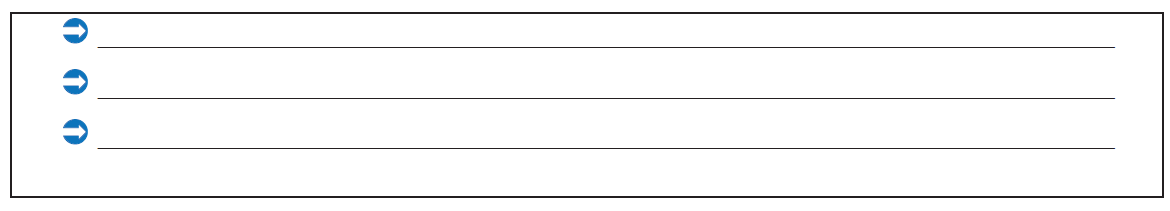 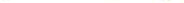 Manifiesta que enterado del procedimiento de selección para el puesto de trabajo arriba indicado: declara que son ciertos los datos consignados en esta solicitud y cada una de las condiciones exigidas, acepta las bases del proceso de selección. SOLICITA: ser admitido al concurso a que se refiere la presente instancia.Aviso legal: En cumplimiento de lo establecido en artículo 5 de la Ley Orgánica 15/1999, de 13 de diciembre, de Protección de Datos de Carácter Personal, se informa que los datos personales recogidos serán incorporados y tratados en el fichero creado con la finalidad de la tramitación del proceso selectivo.Y autorizo al Ayuntamiento de el uso de mis datos personales para efectuar las publicaciones que se deriven del proceso selectivo convocado por el mismo en boletines oficiales, tablones de anuncios, página web y otros medios de difusión de los resultados parciales y definitivos del proceso selectivo, así como para las comunicaciones y demás actuaciones que se desprendan de la gestión de las sustituciones que se pudiesen necesitar en el proceso de ejecución del proyecto.En Astillero a      de                de 2022Fdo:____________________________SR. A L C A LD E P R E S ID ENT E D E L A Y UNT A M I E NT O DE  A S T I LLERO ApellidosApellidosNombreNombreD.N.I.CalleNºBloquePortal/ PuertaCorreo electrónicoMunicipioCPProvinciaProvinciaTeléfono/s (móvil/ fijo)Fotocopia del D.N.I.Fotocopia del D.N.I.Fotocopia del D.N.I.Fotocopia del D.N.I.Fotocopia del D.N.I.Fotocopia del D.N.I.Currículum vitaeCurrículum vitaeCurrículum vitaeCurrículum vitaeCurrículum vitaeCurrículum vitaeFotocopia de titulación o del requisito de accesoFotocopia de titulación o del requisito de accesoFotocopia de titulación o del requisito de accesoFotocopia de titulación o del requisito de accesoFotocopia de titulación o del requisito de accesoFotocopia de titulación o del requisito de accesoVida laboralVida laboralVida laboralVida laboralVida laboralVida laboralEXPERIENCIA PROFESIONALEXPERIENCIA PROFESIONALEXPERIENCIA PROFESIONALEXPERIENCIA PROFESIONALEXPERIENCIA PROFESIONALEXPERIENCIA PROFESIONALEXPERIENCIA PROFESIONALAdministración/ empresaPuestoPuestoPeriodoPeriodoDocumentación aportadaDocumentación aportadaFORMACIONFORMACIONFORMACIONFORMACIONFORMACIONFORMACIONFORMACIONDenominación cursoDenominación cursoCentroCentroNº de horasFecha de realizaciónAcreditaciónOtros Documentos acreditativos que se presentan:Otros Documentos acreditativos que se presentan:Otros Documentos acreditativos que se presentan:Otros Documentos acreditativos que se presentan:Otros Documentos acreditativos que se presentan:Otros Documentos acreditativos que se presentan:Otros Documentos acreditativos que se presentan: